Napomena: Podatke iz tablice Ministarstvo ažurira kvartalno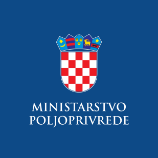 Evidencija izdanih Potvrda o sukladnosti proizvoda sa Specifikacijom proizvoda- sukladno članku 95. stavku 7. Zakona o poljoprivredi („Narodne novine“, 118/18., 42/20., 127/20 – USRH, 52/21. i 152/22.) i članku 24. Pravilnika o zaštićenim oznakama izvornosti, zaštićenim oznakama zemljopisnog podrijetla i zajamčeno tradicionalnim specijalitetima poljoprivrednih i prehrambenih proizvoda i neobveznom izrazu kvalitete „planinski proizvod“ („Narodne novine“, br. 38/2019)  DALMATINSKA PANCETAzaštićena oznaka zemljopisnog podrijetla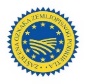 DALMATINSKA PANCETAzaštićena oznaka zemljopisnog podrijetlaNaziv i adresa subjekta u poslovanju s hranom koji je korisnik oznakeRazdoblje valjanosti Potvrde o sukladnostiOpskrba Trade d.o.o., Osječka 5a,21 000 Split07.07.2023.-06.07.2024.Opskrba Trade d.o.o., Osječka 5a,21 000 Split26.09.2023.-25.09.2024.Opskrba Trade d.o.o., Osječka 5a,21 000 Split18.12.2023.-17.12.2024.Opskrba Trade d.o.o., Osječka 5a,21 000 Split13.03.2024.-12.03.2025.Drniška tradicija d.o.o.Blaževići-Vrba 9Čavoglave20.06.2023.-19.06.2024.Mijukić - PromRunovići 242Runovići14.08.2023.-13.08.2024.Mijukić - PromRunovići 242Runovići11.10.2023.-10.10.2024.Mijukić - PromRunovići 242Runovići10.11.2023.-09.11.2024.Mijukić - PromRunovići 242Runovići11.12.2023.-10.12.2024.Mijukić - PromRunovići 242Runovići15.02.2024.-14.02.2025.Mijukić - PromRunovići 242Runovići11.03.2024.-10.03.2025.MI Braća Pivac d.o.o.Težačka 13,21 276 Vrgorac12.05.2023.-11.05.2024.MI Braća Pivac d.o.o.Težačka 13,21 276 Vrgorac19.07.2023.-18.07.2024.MI Braća Pivac d.o.o.Težačka 13,21 276 Vrgorac18.07.2023.-17.07.2024.MI Braća Pivac d.o.o.Težačka 13,21 276 Vrgorac11.08.2023.-10.08.2024.MI Braća Pivac d.o.o.Težačka 13,21 276 Vrgorac03.10.2023.-02.10.2024.MI Braća Pivac d.o.o.Težačka 13,21 276 Vrgorac31.10.2023.-30.10.2024.MI Braća Pivac d.o.o.Težačka 13,21 276 Vrgorac12.12.2023.-11.12.2024.MI Braća Pivac d.o.o.Težačka 13,21 276 Vrgorac13.12.2023.-12.12.2024.MI Braća Pivac d.o.o.Težačka 13,21 276 Vrgorac11.03.2024.-10.03.2025.MI Braća Pivac d.o.o.Težačka 13,21 276 Vrgorac15.03.2024.-14.03.2025.Pršut Voštane d.o.o.Čaporice 145,21 240 Trilj03.04.2023.-02.04.2024.Pršut Voštane d.o.o.Čaporice 145,21 240 Trilj27.04.2023.-26.04.2024.Pršut Voštane d.o.o.Čaporice 145,21 240 Trilj09.08.2023.-08.08.2024.Pršut Voštane d.o.o.Čaporice 145,21 240 Trilj21.08.2023.-20.08.2024.Pršut Voštane d.o.o.Čaporice 145,21 240 Trilj21.12.2023.-20.12.2024.Pršut Voštane d.o.o.Čaporice 145,21 240 Trilj05.02.2024.-04.02.2025.Pršut Voštane d.o.o.Čaporice 145,21 240 Trilj22.03.2024.-21.03.2025.Smjeli d.o.o.,Domovinskog rata 203,Dugopolje11.05.2023.-10.05.2024.Smjeli d.o.o.,Domovinskog rata 203,Dugopolje18.08.2023.-17.08.2024.